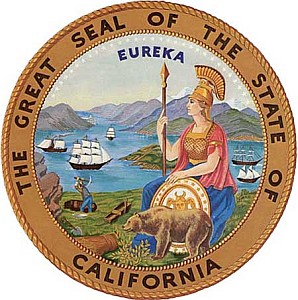 	Department of General ServicesProcurement Division707 Third Street, 2nd FloorWest Sacramento, CA 95605-2811State of CaliforniaSTATEWIDE CONTRACTUSER INSTRUCTIONSAll changes to most recent Supplement are in bold red italic. Additions are enclosed in asterisks, *, and deletions are enclosed in brackets, [].MANDATORY*Supplement 21**(Incorporates Supplements 1 – 21)*	ISSUE AND EFFECTIVE DATE: 	*04/05/2024*	CONTRACT NUMBER: 	1-22-23-23 A through I	DESCRIPTION: 	Fleet Vehicles – Vans & SUVs	CONTRACTOR(S): 	Lithia Nissan of Fresno (1-22-23-23A)		Ocean Honda (1-22-23-23B)		Freeway Toyota (1-22-23-23C)		Winner Chevrolet (1-22-23-23D) 		Elk Grove Auto (1-22-23-23E)		Downtown Ford (1-22-23-23F)		Watsonville Fleet Group (1-22-23-23G)		US Fleet Source (1-22-23-23H)		CA Car Group (1-22-23-23I)	CONTRACT TERM: 	05/01/2022 through 04/30/2025	STATE CONTRACT ADMINISTRATOR: 	Frank Martin		279-946-8035		Frank.Martin@dgs.ca.govThe contract user instructions, products, and pricing are included herein.  All purchase documents issued under this contract incorporate the contract terms and applicable California General Provisions:Non-IT General Provisions (rev 11/19/2021) (https://www.dgs.ca.gov/-/media/199A6A32E4DE4BECAFF4EFA7194350CD.ashx)Cal eProcure link:	 www.caleprocure.ca.govAll changes to most recent Supplement are in bold red italic. Additions are enclosed in asterisks; deletions are enclosed in brackets.SUMMARY OF CHANGESAll other terms and conditions remain the same.TABLE OF CONTENTS1.	SCOPE	72.	CONTRACT USAGE/RULES	73.	DGS ADMINISTRATIVE FEES	84.	SB/DVBE OFF-RAMP PROVISION	85.	PROBLEM RESOLUTION/SUPPLIER PERFORMANCE	86.	CONTRACT ITEMS	97.	SPECIFICATIONS	108.	CUSTOMER SERVICE	109.	PRODUCT SUBSTITUTIONS	1210.	PURCHASE EXECUTION	1211.	MINIMUM ORDER	1312.	ORDERING PROCEDURE	1313.	ORDER ACCEPTANCE	1414.	ORDER ACKNOWLEDMENT	1515.	DELAYED PRODUCTION REMEDY	1516.	DISCONTINUED VEHICLE REMEDY	1517.	DELIVERY PROCEDURES	1518.	INSPECTION AND ACCEPTANCE	1619.	EMERGENCY/EXPEDITED ORDERS	1720.	FREE ON BOARD (F.O.B.) DESTINATION	1721.	SHIPPED ORDERS	1722.	CONTRACT ADMINISTRATION	1823.	RESTOCKING FEES	2024.	INVOICING	2025.	PAYMENT	2026.	CALIFORNIA SELLER’S PERMIT	2127.	WARRANTY	2128.	REPAIR PARTS	2229.	MAINTENANCE PLAN	2330.	RECYCLED CONTENT	2331.	SB/DVBE participation	2332.	STATE AND LOCAL GOVERNMENT EMPLOYEE PRICING	2333.	ATTACHMENTS	24SCOPEThe State’s contracts provide Fleet Vehicles - Vans & SUVs at contracted pricing to the State of California and local governmental agencies in accordance with the requirements of Contract # 1-22-23-23 A - I. The contractors shall supply the entire portfolio of products as identified in the contract and will be the primary point of contact for data collection, reporting, and distribution of Fleet Vehicles - Vans & SUVs to the State.The contract term is for three (3) years with an option to extend the contract for two (2) additional one (1) year periods or portion thereof. The terms, conditions, and prices for the contract extension option shall be by mutual agreement between the contractor and the State. If a mutual agreement cannot be met the contract may be terminated at the end of the current contract term.CONTRACT USAGE/RULESState DepartmentsThe use of this contract is mandatory for State of California departments. State Departments may purchase any vehicle that is awarded to each line item. This contract does not include ranking.  State departments must adhere to all applicable State laws, regulations, policies, best practices, and purchasing authority requirements, e.g. California Codes, Code of Regulations, State Administrative Manual, Management Memos, and State Contracting Manual Volume 2 and SCM-F as applicable.Prior to placing orders against this contract, State departments must have been granted non-IT purchasing authority by the Department of General Services, Procurement Division (DGS-PD) for the use of this statewide contract. State departments that have not been granted purchasing authority by DGS-PD for the use of the State’s statewide contracts may contact DGS-PD’s Purchasing Authority Management Section by e-mail at pams@dgs.ca.gov.Departments must have a Department of General Services (DGS) agency billing code prior to placing orders against this contract.  Ordering departments may contact their Purchasing Authority contact or their department’s fiscal office to obtain this information. Local Governmental AgenciesLocal governmental agency use of this contract is optional.Local government agencies are defined as “any city, county, city and county, district or other governmental body or corporation”, per Public Contract Code Chapter 2, Section 10298 (b), empowered to expend public funds for the acquisition of products; this includes the California State Universities (CSU) and University of California (UC) systems, K-12 schools and community colleges. While the State makes this contract available to local governmental agencies, each local governmental agency should determine whether this contract is consistent with its procurement policies and regulations.  Local governmental agencies shall have the same rights and privileges as the State under the terms of this contract. Any agencies desiring to participate shall be required to adhere to the same responsibilities as do State agencies and have no authority to amend, modify or change any condition of the contract.A DGS issued billing code is not required for local governmental agencies to place orders against this contract. Unless otherwise specified within this document, the term “ordering agencies” will refer to all State departments and/or local governmental agencies eligible to utilize this contract.  Ordering and/or usage instructions exclusive to State departments or local governmental agencies shall be identified within each article.DGS ADMINISTRATIVE FEESState DepartmentsThe DGS will bill each State department an administrative fee for use of this statewide contract.  The administrative fee should NOT be included in the order total, nor remitted before an invoice is received from DGS. Current fees are available online in the Price Book & Directory of Services (https://www.dgs.ca.gov/OFS/Price-Book) (go to Price Book Download and click on Purchasing under Procurement Division).Local Governmental AgenciesFor all local government agency transactions issued against the contract, the Contractor is required to remit the DGS-PD an Incentive Fee of an amount equal to 1.25% of the total purchase order amount excluding taxes and freight. This Incentive Fee shall not be included in the agency’s purchase price, nor invoiced or charged to the purchasing entity.  All prices quoted to local governmental agency customers shall reflect State contract pricing, including any and all applicable discounts, and shall include no other add-on fees.SB/DVBE OFF-RAMP PROVISIONThere is no SB/DVBE off ramp associated with this contract.PROBLEM RESOLUTION/SUPPLIER PERFORMANCEOrdering agencies and/or Contractor shall inform the State Contract Administrator of any technical or contractual difficulties encountered during contract performance in a timely manner.  This includes and is not limited to informal disputes, supplier performance, outstanding deliveries, etc. The ordering agency should include all relevant information and/or documentation (e.g., purchase documents).CONTRACT ITEMSContract vehicles and pricing are listed on Attachment A, Contract Pricing.  All prices listed shall be fixed as the maximum cost for the contract period unless a price increase is granted.  Each line item description on Attachment A, Contract Pricing, provides a description of the minimum requirements that each vehicle in that line item has met or exceeded. A Maintenance Plan is offered on all light duty vehicles less than 8500 lbs Gross Vehicle Weight Rating (GVWR).  Maintenance Plan pricing is listed on Attachment A, Contract Pricing. The purchase of the Maintenance Plan is optional.  See Article 29, Maintenance Plan for more detailed information.Price Increases Price increases may be requested with each model year change and will be posted on a quarterly basis. Quarterly Increases shall be processed on the following calendar days:July 1st October 1st January 1st April 1stContractors are requested to price protect the contracted price for the duration between the price increase request and the time the increase is processed.  If the Contractor is unable to honor the price protection, the Contractor’s vehicle(s) will be unavailable for ordering until the price increases have been evaluated and approved.Multiple AwardSome line items may have multiple vehicles awarded with different make and models available. State Departments may choose any vehicle identified in the subject line item.  There is no vehicle ranking associated with this contract.Sales TaxThe sales tax rate applied should be based on the rate of the “Bill To” address listed on the Purchase Order.OptionsAll factory options shall be available and priced at Contractor cost plus up to 10% for an addition or Contractor cost minus up to 10% for a deletion in accordance with the manufacturer’s current model year price list.  Types of equipment changes which might be made include, but are not limited, to the following:•	Add trailer tow package	•	Add Bluetooth•	Add parking sensors•	Delete pick up box (bed)In no case shall options be included or deleted in such a manner as to cause the vehicle to conflict with any other line item on any other vehicle contract.  The Contractor shall provide ordering agencies a copy of the current model year factory price sheet with requested options, within ten calendar days of request.  Third-party upfitting (e.g utility body) may be requested by ordering agencies, however, this service is non-mandatory. When applicable, third-party upfits shall be subject to the same pricing provisions as factory options.Note: Vehicles with added or deleted options MUST continue to meet the appropriate minimum specification.Tire FeePurchase orders MUST include the State mandated $1.75 per tire fee.Document Processing ChargeIn accordance with the California Vehicle Code Section 4456.5, a Contractor may charge the ordering agency a document processing charge for the preparation and processing of documents, disclosures, titling, registration, and information security obligations imposed by state and federal law. The document processing charge shall not exceed $85 per vehicle purchased.A Contractor may charge the ordering agency an electronic filing fee, which does not exceed the actual amount the Contractor is charged by a first-line service provider. The electronic filing fee shall not exceed $30 per vehicle purchased.SPECIFICATIONSAll products must conform to the attached State of California Bid Specification Number 2310-4181 dated 08/16/2021 (Attachment B).Vehicle color shall be a solar reflective color (white, silver metallic, or gold metallic) per SAM Section 3620.1 (exceptions are listed in the same manual section).CUSTOMER SERVICEThe Contractor shall provide office and personnel resources for responding to inquiries, including telephone and email coverage weekdays during the hours of 8:00 a.m. - 5:00 p.m., PT.The customer service unit shall be staffed with individuals that:Are trained in the requirements of this contractHave the authority to take administrative action to correct problems that may occurThe Contractor’s customer service unit shall respond to all customer inquiries within two (2) business days of initial contact.Note:  Ordering agencies are encouraged to have one point of contact for inquiries, quotes, and orders whenever possible. Multiple calls and emails from various requestors for the same information can slow customer service response times.PRODUCT SUBSTITUTIONSUnder no circumstance is the Contractor permitted to make substitutions with non-contract/unauthorized vehicles without approval of the DGS Contract Administrator (CA).PURCHASE EXECUTIONState DepartmentsStd. 65 Purchase DocumentsState departments not transacting in FI$CAL must use the Purchasing Authority Purchase Order (Std. 65) for purchase execution. An electronic version of the Std. 65 is available at the Office of State Publishing web site:  https://www.dgsapps.dgs.ca.gov/osp/StatewideFormsWeb/Forms.aspx (select Standard Forms).All Purchasing Authority Purchase Orders (Std. 65) must contain the following:Agency Order Number (Purchase Order Number)Ordering Agency NameAgency Billing CodePurchasing Authority NumberLeveraged Procurement Number (Contract Number)Supplier Information (Contact Name, Address, Phone Number, Fax Number, E-mail)Line Item numberQuantityUnit of MeasureCommodity Code NumberProduct DescriptionUnit PriceExtension PriceOffice of Fleet and Asset Management (OFAM) Approval Stamp (State departments only)FI$CAL Purchase DocumentsState departments transacting in FI$CAL will follow the FI$CAL procurement and contracting procedures.Blanket OrdersThe use of blanket orders against this statewide contract is not allowed.B. Local Governmental AgenciesLocal governmental agencies may use their own purchase document for purchase execution. The purchase documents must include the same data elements as listed above (Exception: Purchasing Authority Number is used by State departments only).MINIMUM ORDERThe minimum order shall be one (1) vehicle.ORDERING PROCEDUREOrdering Methods:Ordering agencies are to submit appropriate purchase documents directly to the contractor(s) via one of the following ordering methods:U.S. MailFacsimileEmailThe contractor’s Order Placement Information is as follows:When using any of the ordering methods specified above, all State departments must conform to proper State procedures.ORDER ACCEPTANCEThe Contractor shall accept orders from any State department or local governmental agency. The Contractor shall not accept purchase documents for this contract that:Are incomplete; Are submitted without OFAM approval stampContain non-contract items; orContain non-contract terms and conditions.The Contractor must not refuse to accept orders from any State department or local governmental agency for any other reason without written authorization from the CA.ORDER ACKNOWLEDMENTThe Contractor will provide the ordering agencies with an order receipt acknowledgment via e-mail/facsimile within ten (10) calendar days after receipt of an order.  The acknowledgement will include:Ordering Agency NameAgency Order Number (Purchase Order Number)Description of GoodsVehicle Model YearTotal CostDate order is placed with manufacturerAnticipated Delivery DateDelayed Production Notification (if applicable)Discontinued Vehicle Notification (if applicable)Contractor shall notify the ordering agency of any delays in production or delays in orders being accepted by the manufacturer for any period of time. Contractor shall provide estimated production start date and delivery date.DELAYED PRODUCTION REMEDYUpon receipt of order acknowledgment identifying a delay in production or orders not being accepted by the manufacturer, the ordering agencies shall have the following options:Request back order; orCancel the item from the order with no penaltyDISCONTINUED VEHICLE REMEDYUpon receipt of order acknowledgment identifying discontinued items, the ordering agencies shall have the following options:Amend purchase document to reflect DGS approved replacement vehicle; orCancel the item from the orderUnder no circumstance is the Contractor permitted to make substitutions with non-contract/unauthorized vehicles without approval of the DGS CA.DELIVERY PROCEDURESPre-Delivery ChecklistPrior to delivery, each vehicle shall be completely inspected, serviced, and detailed by the delivering Contractor and/or the manufacturer’s pre-delivery service center.  A copy of the pre-delivery checklist shall be completed for each vehicle, signed by a representative of the organization performing the inspection/service, and delivered with the vehicle.Delivery:Delivery shall be within one hundred and fifty (150) days after receipt of order unless there is a delay in production/order acceptance from the manufacturer when changing from one model year to the next. Contractor shall notify the ordering agency of such delay per Article 14, Order Acknowledgement.Orders requiring customized work by a 3rd party supplier may exceed the delivery period requirement. Contractor shall notify ordering agency of extended delivery period per Article 14, Order Acknowledgement.Caravan or drive-away method of delivery from the factory to a Contractor is not acceptable unless agreed upon by the ordering agency.Drop ship deliveries shall not be made without prior State inspection. All vehicles shall be delivered with no less than five (5) gallons of fuel in the tank.Unless pre-arranged between the Contractor and the ordering agency, vehicles delivered with more than 50 miles on the odometer may be charged fifty (50) cents per mile in excess of 50 miles. This charge may be reflected on the invoice as a deduction from the order price.  Vehicles with more than five hundred (500) miles on the odometer may not be accepted.**Cab and Chassis trucks may require driving from an out-of-state factory and may exceed the five hundred (500) mile or less expectation. The Contractor shall notify the ordering Department at the time of purchase order execution.When feasible, Contractor is requested to make deliveries in metropolitan areas during off-peak hours. Off-peak hours are Monday through Friday, 10:00 AM to 4:00 PM PST.DocumentsThe following documents shall be delivered to the receiving agency with the vehicle:Completed and signed pre-delivery service checklist, including the order number and Vehicle Identification Number (VIN)“Line Set Tickets” or “Window (Monroney) Sticker” showing all options installedOne (1) copy of the warranty, including applicable certificates, cards, etc.One (1) copy of the owner’s manual.INSPECTION AND ACCEPTANCEVehicles ordered for State use will be inspected by a State inspector at the Contractor’s place of business or as otherwise agreed to by the Contractor and ordering agency.Inspection will commence within five (5) working days of notification that a vehicle is ready for inspection.  Inspection will include: Specification ComplianceWorkmanshipAppearanceProper Operation of all Equipment and SystemsPresence of all Applicable DocumentsIn the event deficiencies are detected, the vehicle will be rejected and the Contractor will be required to make the necessary repairs, adjustments or replacements.  Payment and/or the commencement of a discount period (if applicable) will not begin until the defects are corrected and the vehicle is re-inspected and accepted.Completion of inspection or acceptance by the State inspector shall in no way release the Contractor from satisfying the requirements of the contract, specifications, and warranty.  Deviations from the specified requirements that are detected by the inspection shall be corrected by the Contractor in an expeditious manner at no expense to the ordering agency.Inspection by local agencies will be at the Contractor’s place of business or as otherwise agreed to by the Contractor and local agency.EMERGENCY/EXPEDITED ORDERSNot Applicable.FREE ON BOARD (F.O.B.) DESTINATIONContractors shall deliver vehicles to State or local agencies located in Sacramento County at no additional cost for delivery. If the Purchase Order indicates delivery outside Sacramento County, the Contractor and agency may negotiate delivery costs. If delivery is subject to an additional delivery charge, it shall be shown as a separate item on the purchase order and invoice.State departments requesting delivery outside of Sacramento County must contact the Transportation Management Unit for freight rate comparisons to confirm appropriate pricing if the Contractor is delivering the vehicle.  Responsibility and liability for loss or damage for all orders shall remain with the Contractor until final inspection and acceptance, when all responsibility shall pass to the ordering agency, except the responsibility for latent defects, fraud, and the warranty obligations.SHIPPED ORDERSAll shipments shall be in accordance with the General Provisions, Article 12 entitled “Packing and Shipment”.  CONTRACT ADMINISTRATIONThe State and the Contractors have assigned Contract Administrators as the single points of contact for problem resolution and related contract issues.RESTOCKING FEESThe Contractor may impose a restocking fee to the ordering agency on orders cancelled after the order has been placed with the manufacturer:  The Contractor shall notify the ordering agency of the order placement per Article 14, Order Acknowledgment.Re-stocking fees can be no greater than ten percent (10%) of the value of the vehicle being restocked.INVOICINGOrdering agencies may require separate invoicing, as specified by each ordering organization.  Invoices will contain the following information:Contractor’s name, address and telephone number  Leveraged Procurement Number (Contract Number) Agency Order Number (Purchase Order Number)Item and commodity code numberQuantity purchasedContract price and extensionState sales and/or use tax Prompt payment discounts/cash discounts, if applicableTotals for each orderPAYMENTTermsPayment terms for contracts 1-22-23-23 A – G include a $500 per vehicle discount for payment made within twenty (20) days. Contracts 1-22-23-23 H & I offer no discount. The cash discount time is defined by the State as beginning only after the vehicle has been inspected, delivered, and accepted by the receiving agency, or from the date a correct invoice is received in the office specified on the Purchase Order, whichever is later.  Payment is deemed to be made, for the purpose of earning the discount, one (1) working day after the date on the State warrant or check. Typically, acceptance will be accomplished within twenty (20) business hours after a vehicle is delivered.Payment will be made in accordance with the provisions of the California Prompt Payment Act, Government Code Section 927, et seq. Unless expressly exempted by statute, the Act requires State departments to pay properly submitted, undisputed invoices not more than forty-five (45) days after the date of acceptance of goods, performance of services, or receipt of an undisputed invoice, whichever is later.CAL-Card Use  Use of the CAL-Card for payment of invoices is not allowed under this statewide contract.  Payee Data RecordEach State accounting office must have a copy of the Payee Data Record (Std. 204) in order to process payments.  State departments should forward a copy of the Std. 204 to their accounting office(s).  Without the Std. 204, payment may be unnecessarily delayed.  State departments may contact the Contractor for copies of the Payee Data Record.State Financial Marketplace The State reserves the right to select the form of payment for all procurements, be it either an outright purchase with payment rendered directly by the State, or a financing/lease-purchase or operating lease via the State Financial Marketplace (GS $Mart and/or Lease $Mart). If payment is via the financial marketplace, the Contractor will invoice the State and the State will approve the invoice and the selected Lender/Lessor for all product listed on the State's procurement document will pay the Contractor on behalf of the State.CALIFORNIA SELLER’S PERMITThe California seller permit number for the Contractor is listed below. State departments can verify that permits are currently valid at the following website: www.cdtfa.ca.gov.  State departments must adhere to the file documentation required identified in the State Contracting Manual Volume 2 and Volume 3 and SCM-F. WARRANTYThe manufacturer’s standard new vehicle warranty shall apply to all vehicles purchased from these contracts. All warranties shall be factory authorized. The warranty shall be honored by all franchised dealers of the vehicle within the State of California. The Warranty term for the vehicles offered under these contracts shall meet the following (as applicable): Bumper to bumper warranty shall cover not less than 3 years/36,000 miles, no charge for parts and labor.  Power train warranty for light duty vehicles weighing 8500 lbs. GVWR or less shall cover not less than 5 years/100,000 miles, no charge for parts and labor.  Power train warranty for vehicles over 8500 lbs. GVWR shall cover not less than 5 years/60,000 miles, no charge for parts and labor.The State’s established preventative maintenance procedures and practices shall be acceptable to the manufacturer/contractor in lieu of the manufacturer’s prescribed procedures which may form a part of the warranty.  All emission-related components shall be warranted in compliance with California Air Resources Board and Federal requirements. Contractor cannot offer independent insurance or statements indicating self insurance. If an additional extended warranty is purchased, a warranty certificate, warranty card, or a statement indicating the extended warranty has been recorded with the manufacturer shall be furnished with each vehicle delivered.Normal wear items such as tires, belts, hoses, headlamps, light bulbs, brake linings, brake discs/drums, etc. are excluded from warranty coverage. All other items not subject to normal wear or gross operator neglect and abuse, such as window, seat, or wiper motors, chassis electrical switches (door, trunk lid), paint, hinges, locks, etc., shall be covered.The State reserves the right to use re-refined lubrication oils, where available, in lieu of virgin equivalent oils. The re-refined oils used by the State will meet all API and SAE standards and specifications as set forth by the vehicle manufacturer. The use of said oils shall in no way void or degrade the original manufacturer’s standard warranty.The State reserves the right to use recycled content antifreeze/coolant, where available, in lieu of virgin equivalent antifreeze/coolant when servicing its vehicles.  The recycled content antifreeze/coolant used by the State will meet all ATSM standards and specifications as set forth by the vehicle manufacturer.  REPAIR PARTSThe manufacture of the awarded vehicle(s) should maintain an adequate stock of all regular and special parts to meet the continuing service and repair parts needs of the State without undue delay.A special system shall be set up for expediting the procurement of back-order items needed to repair an inoperative vehicle including a system to air freight parts at factory expense when parts are not in stock in California parts depots. Parts must be available within three (3) working days after telephone notification.  Vehicles with new technology emerging into the industry (e.g., fuel cell vehicles) may require more than (3) working days for the availability of certain parts. Contractor must notify the State Contract Administrator and ordering agency when this occurs and provide the estimated date of availability.MAINTENANCE PLANA maintenance plan is available for light duty vehicles under 8500 lbs. GVWR.  The purchase of a maintenance plan is optional. The maintenance plan covers all regularly scheduled service for a minimum of five (5) years/75,000 miles. The maintenance shall include at a minimum all manufacturer recommended services such as, but not limited to:Oil changes;Filter changes;Fluid changes;Lubrications;Tire rotations;Equipment and safety inspectionsThe Maintenance Plan is not required to cover wear items such as brake pads/shoes, wiper blades, etc.Purchase of the Maintenance Plan is non-mandatory for State departments.The Maintenance Plan is not applicable to vehicles over 8,500 lbs. GVWR.RECYCLED CONTENTState departments are required to report purchases in many product categories.  The Postconsumer-Content Certification Form (CIWMB 74) for the Contractor(s) is attached (Attachment C).SB/DVBE participationThere is no Small Business (SB) or Disabled Veteran Business Enterprise (DVBE) participation for this contract.STATE AND LOCAL GOVERNMENT EMPLOYEE PRICINGIn the interest of expanding the California marketplace for Zero Emission Vehicles (ZEV), some Contractors have offered a discount to any interested State of California or local government employee when purchasing a ZEV for personal use.  A list of participating Dealers and vehicles can be found at: https://www.dgs.ca.gov/PD/Resources/Page-Content/Procurement-Division-Resources-List-Folder/State-of-California-Green-Fleet-Employee-Pricing-ProgramATTACHMENTSAttachment A – Contract Pricing, *Supplement 21*	Attachment B – Specification 2310-4181, revised 08/16/2021Attachment C – Postconsumer Content Certification WorkbookAttachment D – Vehicle Specifications*21**Attachment A – Contract Pricing – Supplement 20 has been replaced with Attachment A – Contract Pricing – Supplement 21. **04/05/2024*20Attachment A – Contract Pricing – Supplement 19 has been replaced with Attachment A – Contract Pricing – Supplement 20.02/29/202419Attachment A – Contract Pricing – Supplement 18 has been replaced with Attachment A – Contract Pricing – Supplement 19. 01/12/202418*Attachment A – Contract Pricing – Supplement 17 has been replaced with Attachment A – Contract Pricing – Supplement 18 due to price correction for previous supplement. 01/04/202417Attachment A – Contract Pricing – Supplement 15 has been replaced with Attachment A – Contract Pricing – Supplement 17. 12/22/202316Lithia Nissan contact information updated.Downtown Ford contact information updated. 12/12/202315Attachment A – Contract Pricing – Supplement 14 has been replaced with Attachment A – Contract Pricing – Supplement 1511/17/202314Attachment A – Contract Pricing – Supplement 13 has been replaced with Attachment A – Contract Pricing – Supplement 1411/15/202313Attachment A – Contract Pricing – Supplement 12 has been replaced with Attachment A – Contract Pricing – Supplement 1310/31/202312Attachment A – Contract Pricing – Supplement 11 has been replaced with Attachment A – Contract Pricing – Supplement 1209/21/202311Attachment A – Contract Pricing – Supplement 10 has been replaced with Attachment A – Contract Pricing – Supplement 118/31/202310Attachment A – Contract Pricing – Supplement 8 has been replaced with Attachment A – Contract Pricing – Supplement 10.8/24/20239Update State Contract Administrator information.08/04/20238Attachment A – Contract Pricing – Supplement 7 has been replaced with Attachment A – Contract Pricing – Supplement 807/28/20237Attachment A – Contract Pricing – Supplement 6 has been replaced with Attachment A – Contract Pricing – Supplement 7Downtown Ford’s email address has been updated06/16/20236Attachment A – Contract Pricing – Supplement 5 has been replaced with Attachment A – Contract Pricing – Supplement 601/23/20235Attachment A – Contract Pricing – Supplement 4 has been replaced with Attachment A – Contract Pricing – Supplement 512/06/20224Attachment A – Contract Pricing – Supplement 3 has been replaced with Attachment A – Contract Pricing – Supplement 411/04/20223Attachment A – Contract Pricing – Supplement 2 has been replaced with Attachment A – Contract Pricing – Supplement 3Contact Information for Downtown Ford has been updated09/19/20222Attachment A – Contract Pricing – Supplemetn 1 has been replaced with Attachment A – Contract Pricing – Supplement 208/16/20221Attachment A – Contract Pricing has been replaced with Attachment A – Contract Pricing – Supplement 1Attachment D – Vehicle Specifications has been addedArticle 25 – Payments, language has been modified05/26/2022N/AOriginal Contract Posted05/01/2022DealerContract #ContactPhoneEmailLithia Nissan of Fresno1-22-23-23AAl Pacheco(559) 440-7946hpacheco@lithia.comOcean Honda1-22-23-23BPat Ireland(559) 707-5735patireland1962@yahoo.comFreeway Toyota of Hanford1-22-23-23CPat Ireland(559) 707-5735patireland1962@yahoo.comWinner Chevrolet1-22-23-23DJerry Powers(916) 426-5752jpowers@lasherauto.comElk Grove Auto1-22-23-23EJerry Powers(916) 426-5752jpowers@lasherauto.comDowntown Ford Sales1-22-23-23FSandra Scott(916) 442-9631sandrascott@fordsacramento.comWatsonville Fleet Group1-22-23-23GYesenia Covarrubias(626) 457-5590yesenia@watsonvillefleetgroup.comUS Fleet Source1-22-23-23HLisa Molino(626) 344-4285Info@usfleetsource.comCA Car Group1-22-23-23IRichard M. Slad(925) 560-4465RichardMS@cacargroup.comORDER PLACEMENT INFORMATIONORDER PLACEMENT INFORMATIONORDER PLACEMENT INFORMATIONORDER PLACEMENT INFORMATIONContract #1-22-23-23AU.S. Mail:Lithia Nissan of Fresno5590 N Blackstone AveFresno, CA 93710Attn: Al PachecoFacsimile:N/AEmail: hpacheco@lithia.comContract #1-22-23-23BU.S. Mail:Ocean Honda3801 Soquel DrSoquel, CA 95073Attn: Pat IrelandFacsimile:(559) 961-4601Email: patireland1962@yahoo.comContract #1-22-23-23CU.S. Mail:Freeway Toyota1835 Glendale AvenueHanford, CA 93230Attn: Pat IrelandFacsimile:(559) 961-4601Email: patireland1962@yahoo.comContract #1-22-23-23DU.S. Mail:Winner Chevrolet8575 Laguna Grove DriveElk Grove, CA 95757Attn: Jerry PowersFacsimile:(916) 421-0149Email: jpowers@lasherauto.comContract #1-22-23-23EU.S. Mail:Elk Grove Auto Group8575 Laguna Grove DriveElk Grove, CA 95757Attn: Jerry PowersFacsimile:(916) 421-0149Email: jpowers@lasherauto.comContract #1-22-23-23FU.S. Mail:Downtown Ford Sales525 N 16th StSacramento, CA 95811Attn: Sandra ScottFacsimile:(916) 491-3138Email:sandrascott@fordsacramento.comContract #1-22-23-23GU.S. Mail:Watsonville Fleet Group1601 W. Main StreetAlhambra, CA 91801Attn: Yesenia CovarrubiasFacsimile:(626) 457-5593Email: yesenia@watsonvillefleetgroup.comContract #1-22-23-23HU.S. Mail:US Fleet Source 979 S. Village Oaks DriveCovina, Ca 91724Facsimile:(626) 228-3077Email: info@usfleetsource.comContract #1-22-23-23IU.S. Mail:CA Car Group4200 John Monego CtDublin, CA 94568Attn: Richard M. SladeFacsimile:N/AEmail: RichardMS@cacargroup.comState Contact InformationDGS/PD Contract AdministratorContact Name:Frank MartinTelephone:(279) 946-8035Facsimile:NAEmail:Frank.Martin@dgs.ca.govAddress:DGS/Procurement DivisionAttn: Frank Martin707 Third Street, 2nd Floor, MS 201West Sacramento, CA  95605Dealer Contact InformationLithia Nissan of FresnoContract # 1-22-23-23AOcean HondaContract # 1-22-23-23BContact Name:Al PachecoPat IrelandTelephone:(559) 440-7946(559) 707-5735Facsimile:N/A(559) 961-4601Email:hpacheco@lithia.compatireland1962@yahoo.comAddress:Lithia Nissan of Fresno5590 N Blackstone AveFresno, CA 93710Ocean Honda3801 Soquel DrSoquel, CA 95073Dealer Contact InformationFreeway Toyota of HanfordContract # 1-18-23-23CWinner ChevroletContract # 1-18-23-23DContact Name:Pat IrelandJerry PowersTelephone:(559) 707-5735(916) 426-5752Facsimile:(559) 961-4601(916) 421-0149Email:patireland1962@yahoo.comjpowers@lasherauto.com Address:Freeway Toyota1835 Glendale AvenueHanford, CA 93230Winner Chevrolet8575 Laguna Grove DriveElk Grove, CA 95757Dealer Contact InformationElk Grove Auto GroupContract # 1-22-23-23EDowntown Ford SalesContract # 1-22-23-23FContact Name:Jerry PowersSandra ScottTelephone:(916) 426-5752(916) 442-9631Facsimile:(916) 421-0149(916) 491-3138Email:jpowers@lasherauto.comsandrascott@fordsacramento.comAddress:Elk Grove Auto Group8575 Laguna Grove DrElk Grove, CA 95757Downtown Ford Sales525 N 16th StSacramento, CA 95811Dealer Contact InformationWatsonville Fleet GroupContract # 1-22-23-23GUS Fleet SourceContract # 1-22-23-23HContact Name:Yesenia CovarrubiasLisa MolinoTelephone:(626) 457-5590(626) 344-4285Facsimile:(626) 457-5593(626) 416-3064Email:yesenia@watsonvillefleetgroup.cominfo@usfleetsource.comAddress:Watsonville Fleet Group1601 W. Main StreetAlhambra, CA 91801US Fleet Source 979 S. Village Oaks Drive Covina, Ca 91724 Dealer Contact InformationCA Car GroupContract # 1-22-23-23IContact Name:Richard M. SladeTelephone:(925) 560-4465Facsimile:N/AEmail:RichardMS@cacargroup.comAddress:CA Car Group4200 John Monego CtDublin, CA 94568Contractor NameSeller Permit #Lithia Nissan of Fresno97163762Ocean Honda101-652579Freeway Toyota102-659756Winner Chevrolet100-208309Elk Grove Auto Group100-197237Downtown Ford Sales28600344Watsonville Fleet Group245364864101-135239US Fleet Source103-097044CA Car Group100-214737